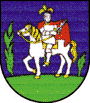                                                       I N T E R N Á    S M E R N I C A                 O  VNÚTORNOM  SYSTÉME  VYBAVOVANIA PODNETOV                                   SÚVISIACICH  S OZNAMOVANÍM                                    PROTISPOLOĆENSKEJ ĆINNOSTI Vypracovaná v zmysle Zákona č. 307/2014  Z.z.                                                                                  Čl. 1				     Úvodné ustanovenia Interná smernica sa vydáva v zmysle zákona NE SR č. 307/2014 Z.z. o niektorých opatreniach súvisiacich s oznamovaním protispoločenskej činnosti a o zmene a doplnení niektorých zákonov (ďalej len „zákon o niektorých opatreniach súvisiacich s oznamovaním protispoločenskej činnosti“), ktorý upravuje podmienky poskytovania ochrany osobám pred neoprávneným postihom v pracovnoprávnom vzťahu v súvislosti s oznamovaním kriminality, alebo inej protispoločenskej činnosti a práva a povinnosti fyzických a právnických osôb pri oznamovaní protispoločenskej činnosti. Pre zabezpečenie vybavovania podnetov v oblasti oznamovania protispoločenskej činnosti, starosta obce Banský Studenec podľa § 11 ods.8 zákona č. 307/2014 Z. z. vydáva túto smernicu. 	  Čl. 2                                                Vymedzenie základných pojmov Oznamovateľ – je fyzická osoba – zamestnanec obce, ktorá v dobre viere urobí oznámenie orgánu príslušnému na prijatie oznámenia a uvedie  v ňom skutočnosti, o ktorých  sa dozvedela v súvislosti s výkonom svojho zamestnania, povolania, postavenia, alebo funkcie a ktoré môžu významnou mierou prispieť k objasneniu závažnej protispoločenskej činnosti, alebo k zisteniu alebo usvedčeniu jej páchateľa. Za oznamovateľa sa považuje aj oznamovateľovi blízka osoba, ak je v pracovnoprávnom vzťahu k tomu istému zamestnávateľovi. Zodpovedná osoba – je hlavný kontrolór obce Banský Studenec – RNDr. Pavel Bačík . Oznámenie – je uvedenie skutočnosti, o ktorých sa oznamovateľ dozvedel v súvislosti s výkonom svojho zamestnania, povolania, postavenia alebo funkcie a ktoré môžu významnou mierou prispieť alebo prispeli k objasneniu závažnej protispoločenskej činnosti alebo k zisteniu alebo usvedčeniu jej páchateľa. Závažná protispoločenská činnosť – je niektoré z nasledujúcich protiprávnych konaní: Niektorý z trestných činov poškodzovania finančných záujmov Európskych spoločenstiev podľa § 261 až § 263 Trestného zákona, Trestný čin machinácie pri verejnom obstarávaní a verejnej dražbe podľa § 266 Trestného zákona, Niektorý z trestných činov zneužívania právomoci verejného činiteľa alebo marenie úlohy verejným činiteľom,  Niektorý z trestných činov korupcie podľa Trestného zákona (prijímanie úplatku, podplácanie, nepriama korupcia, volebná korupcia), Trestný čin, za ktorý Trestný zákon ustanovuje trest odňatia slobody s hornou hranicou trestnej sadzby prevyšujúcou tri roky,  Správny delikt, za ktorý možno uložiť pokutu s hornou hranicou vo výške najmenej 50 000 Eur. Iná protispoločenská činnosť – konanie, ktoré je priestupkom alebo iným správnym deliktom. Za inú protispoločenskú činnosť sa považuje aj konanie, ktoré nie je priestupkom, alebo iným správnym deliktom, ale pôsobí negatívne na spoločnosť. Podnet – je niektoré z nasledovných oznámení: Oznámenie vrátane anonymného oznámenia, ktorým sa rozumie uvedenie skutočnosti, o ktorých sa oznamovateľ dozvedel v súvislosti s výkonom svojho zamestnania, povolania, postavenia alebo funkcie a ktoré môžu významnou mierou prispieť alebo prispelo k objasneniu závažnej protispoločenskej činnosti alebo k zisteniu alebo usvedčeniu páchateľa, Neanonymné oznámenie oznamovateľa o inej protispoločenskej činnosti ako závažnej protispoločenskej činnosti, o ktorej sa dozvedela v súvislosti s výkonom svojho zamestnania, povolania, postavenia alebo funkcie. Anonymným podnetom sa rozumie podnet, v ktorom nie je uvedené meno, priezvisko a adresa pobytu osoby, ktorá podnet podáva. 	Čl. 3                                                         Podávanie podnetov Zodpovedná osoba je povinná zverejniť na úradnej tabuli, internetovej stránke obce a na mieste prístupnom pre zamestnancov spôsoby podávania podnetov a kontaktné údaje zodpovednej osoby, Podnet možno podať písomne, ústne do záznamu, telefaxom alebo elektronickou poštou, Písomný podnet sa podáva zodpovednej osobe, alebo do podateľne Obecného  úradu, ktorá je povinná doručený podnet bezodkladne odovzdať zodpovednej osobe, resp. do kancelárie hlavného kontrolóra obce. Adresa písomného podania: Obec Banský Studenec č. 60Hlavný kontrolór obce 969 01 Banský Studenec Na obálke je potrebné uviesť: „Určené pre zodpovednú osobu – neotvárať .“Podanie podnetu ústnou formou do záznamu možno uskutočniť prostredníctvom zodpovednej osoby, Podanie podnetu elektronickou formou je možné uskutočniť na adresu zodpovednej osoby, (obecbanskystudenec@stonline.sk ). Podnety prijaté prostredníctvom telefaxu, alebo elektronickou poštou, ktoré prijala osoba odlišná od zodpovednej osoby, je táto osoba povinná bezodkladne postúpiť na vybavenie zodpovednej osobe. Ak je podaný podnet nečitateľný, nezrozumiteľný, alebo nespĺňa náležitosti podľa Zákona č. 307/2014 Z.z., zodpovedná osoba bezodkladne vyzve fyzickú osobu, ktorá podala podnet, aby ho do 10 pracovných dní  doplnila a súčasne ju poučí, že inak podaný podnet nebude preverený. 	Čl. 4                                                         Preverovanie podnetov Na preverovanie podnetov je ustanovená príslušná zodpovedná osoba – hlavný kontrolór obce Banský Studenec – RNDr. Pavel Bačík, Zodpovedná osoba je povinná prijať každý podnet, Pri prešetrovaní podnetu sa vychádza z jeho obsahu, bez ohľadu na jeho označenie. Ak z obsahu podania vyplýva, že podnetom je iba časť tohto podania, podľa tejto internej smernice sa prešetrí len príslušná časť podania. Zvyšné časti podania sa vybavia podľa režimu, pod ktorý spadajú, ( napr. sťažnosť podľa zákona č. 9/2010 Z.z. o sťažnostiach), Ak z obsahu podania vyplýva, že nejde o podnet podľa tejto internej smernice, ale na vybavenie podania je príslušný iný orgán, zodpovedná osoba podanie bezodkladne postúpi tomuto orgánu. O tejto skutočnosti bezodkladne informuje podávateľa podania, Zodpovedná osoba je povinná preveriť podnet najneskôr do 90 kalendárnych dní od jeho prijatia. Túto lehotu možno predĺžiť o ďalších 30 dní s tým, že pri neanonymných podnetoch sa predĺženie oznámi osobe, ktorá podala podnet, s uvedením dôvodov predĺženia, V prípade potreby doplnenia alebo upresnenia údajov uvedených v podnete zodpovedná osoba bez zbytočného odkladu vyzve podávateľa podnetu na jeho doplnenie alebo upresnenie s určením lehoty na uskutočnenie tohto úkonu, Pokiaľ podnet smeruje voči konkrétnemu zamestnancovi alebo štatutárnemu zástupcovi  zamestnávateľa (ďalej len „dotknutý zamestnanec a štatutárny zástupca“) , zodpovedná osoba bez zbytočného odkladu oboznámi dotknutého zamestnanca alebo štatutárneho zástupcu s obsahom podnetu a umožní mu vyjadriť sa k nemu, ako aj predložiť doklady, písomnosti či iné informácie potrebné na spoľahlivé preverenie veci. Pri oboznamovaní s obsahom podnetu  a umožní mu vyjadriť sa k nemu, ako aj predložiť doklady, písomnosti či iné informácie potrebné na spoľahlivé preverenie veci. Pri oboznamovaní s obsahom podnetu je zodpovedná osoba povinná dbať na zachovanie mlčanlivosti o totožnosti podávateľa podnetu a na ochranu osobných údajov podľa zákona č. 122/2013 Z.z. v prípade, že z informácií, ktoré sú súčasťou alebo prílohou podnetu, možno vyvodiť totožnosť podávateľa podnetu, zodpovedná osoba s takýmito informáciami dotknutého zamestnanca ani štatutárneho zástupcu neoboznámi, ale vyzve ho na uvedenie, resp. predloženie skutočnosti nevyhnutných na spoľahlivé preverenie podnetu. 	        Čl. 5                                Oprávnenia a povinnosti zodpovednej osoby Zodpovedná osoba je oprávnená v potrebnom rozsahu písomne vyzvať podávateľa podnetu, ako aj zamestnávateľa, dotknutého zamestnanca či štatutárneho zástupcu na spoluprácu pri preverovaní podnetu spolu s určením primeranej lehoty na poskytnutie súčinnosti, Zodpovedná osoba je povinná vykonať písomný záznam o preverení podnetu v ktorom zhrnie skutočnosti, ktoré uvádza oznamovateľ v podanom podnete, pričom sa vyjadrí ku každej v podnete uvádzanej skutočnosti, a to z hľadiska preverenia pravdivosti tvrdených skutočností ako aj z hľadiska posúdenia ich právnej relevancie vo vzťahu k ich možnej protiprávnosti, Pred vyhotovením záznamu o výsledku preverenia podnetu zodpovedná osoba povinná umožniť oznamovateľovi vyjadriť sa k zisteným záverom. Pokiaľ oznamovateľ uvedie do podaného podnetu nové skutočnosti alebo so zistenými závermi nesúhlasí, zodpovedná osoba sa musí s týmito skutočnosťami a námietkami oznamovateľa vysporiadať v písomnom zázname o výsledku preverenia podnetu s uvedením stanoviska, či sú tieto skutočnosť a námietky podľa zodpovednej osoby opodstatnené, Výsledok preverenia podnetu vo forme písomného záznamu je zodpovedná osoba povinná zaslať podávateľovi podnetu  najneskôr do 10 dní od jeho preverenia, Podanie podnetu sa nesmie stať podnetom ani dôvodom na vyvodzovanie dôsledkov, ktoré by podávateľovi podnetu spôsobili akúkoľvek ujmu, Ak sa pri preverovaní podnetu  preukáže, že došlo k spáchaniu trestného činu, zodpovedná osoba je túto skutočnosť povinná oznámiť  orgánom činným v trestnom konaní, Zodpovedná  osoba je povinná viesť osobitnú evidenciu podnetov samostatne, čím vznikne informačný systém v zmysle Zákona č. 122/2013 Z.z. o ochrane osobných údajov. Tento informačný systém je zaevidovaný evidenčným listom , Zodpovedná osoba a jej zamestnávateľ sú povinní zachovávať mlčanlivosť o totožnosti podávateľa podnetu. 	            Čl. 6                            Vylúčenie zodpovednej osoby z preverovania podnetu Z preverovania podnetu je vylúčená zodpovedná osoba v prípadoch ak : Podnet smeruje priamo voči zodpovednej osobe, Vzhľadom na skutočnosti uvádzané v podnete alebo okolnosti prípadu, možno mať pochybnosti o nezaujatosti zodpovednej osoby vzhľadom na pomer zodpovednej osoby k preverovanej veci, k oznamovateľovi, alebo k iným dotknutým stranám, ktorých sa podnet tiež priamo alebo nepriamo dotýka.                                                                                    Čl. 7	              Vybavovanie podnetov O výsledku preverenia podnetu, zodpovedná osoba vyhotoví správu o preverení podnetu, ktorá obsahuje: Číslo preverovaného podnetu podľa evidencie podnetov, Predmet podnetu, Meno a priezvisko oznamovateľa (osoby, ktorá podnet podala), Predmet preverovania skutočnosti uvedených v podnete, ktorého sa  týka, Výsledok preverenia podnetu, v ktorom sú zhrnuté skutočnosti, uvádzané oznamovateľom a ich posúdenie z hľadiska právnej relevancie vo vzťahu k možnému naplneniu prvku protispoločenskej činnosti, ako aj ďalšie skutočnosti zistené pri preverovaní podnetu, Meno a priezvisko osoby, ktorá podnet preverovala, Dátum skončenia preverovania podnetu. Ak boli preverením skutočnosti uvedených v podnete zistené nedostatky, zodpovedná osoba navrhne starostovi obce prijať opatrenia na odstránenie zistených nedostatkov a podľa príčin určiť zamestnancov zodpovedných za zistené nedostatky. Zodpovedná osoba podnet odloží, ak: Podanie zjavne nebolo podané v dobrej viere, Oznamovateľ v priebehu preverovania podnetu, tento písomne vezme späť, pričom nie sú tým dotknuté ustanovenia zákona č. 301/2005 Z.z. trestný poriadok v znení neskorších predpisov alebo zákona č. 372/1990 Zb. o priestupkoch v znení neskorších predpisov, Sa nepotvrdili skutočnosti, ktoré sú predmetom podnetu, Vo veci, ktorá je predmetom podnetu, sa u koná podľa zákona č. 301/2005 Z.z. trestný poriadok v znení neskorších predpisov, resp. zákona č. 372/1990 Zb. o priestupkoch v znení neskorších predpisov,Bol podnet odstúpený na vybavenie inému vecne príslušnému orgánu. Opakovaný podnet, ak neobsahuje nové skutočnosti, sa nepreveruje. 			            Čl. 8	               Evidencia podnetov  Zodpovedná osoba je povinná viesť osobitnú evidenciu podnetov podľa Čl. 5 písm. g), v knihe podnetov, v ktorej zaznamenáva nasledujúce údaje:Dátum doručenia podnetu, Meno, priezvisko a adresa podávateľa podnetu: v prípade anonymného podnetu sa uvedie iba poznámka, že ide o anonymný podnet, Predmet podnetu,Prepis audiozáznamu z ústne podaného podnetu ak bol tento zaznamenaný, Výsledok preverenia podnetu, Dátum ukončenia preverenia podnetu. Zodpovedná osoba je povinná uchovávať tieto údaje v evidencii podnetov v listinnej podobe, resp. na elektronickom neprepisovateľnom nosiči 3 roky odo dňa doručenia. 	       Čl. 9                                                     Spracúvanie osobných údajov Na účely evidencie podnetov sa spracúvajú osobné údaje oznamovateľa – fyzickej osoby, ktorá podala podnet (ďalej len „dotknutá osoba“) v rozsahu: Titul, meno, priezvisko a adresa, Osobné údaje podľa odseku a) sú spracúvané bez súhlasu dotknutej osoby v zmysle § 10ods.3 písm. d) zákona č. 122/2013 Z.z. za účelom ich využitia pre potreby poštového styku s dotknutou osobou, Osobné údaje evidované v knihe podnetov fyzických osôb o protispoločenskej činnosti sa zlikvidujú bezodkladne po uplynutí doby ich evidovania. 	Čl. 10                                             Záverečné ustanovenia Táto smernica je dostupná všetkým zamestnancom obce Banský Studenec na úradnej tabuli a na internetovej stránke obce: http://www.banskystudenec.skZodpovedná osoba zabezpečí informovanie všetkých zamestnancov o tejto smernici a Zákone č. 307/2014 z.z. o niektorých opatreniach súvisiacich s oznamovaním protispoločenskej činnosti a o zmene a doplnení niektorých zákonov, o čom vyhotoví písomný záznam. Táto smernica nadobúda účinnosť dňom  1. januára 2016. V obci Banský Studenec Pavol Santoris – starosta obce Banský Studenec                                                                                                                        ........................................					    Podpis 